CFO mit Erfahrung im Automobil- und AnlagenbauDr. Ralf Zander CFO und Finanzvorstand bei LAPP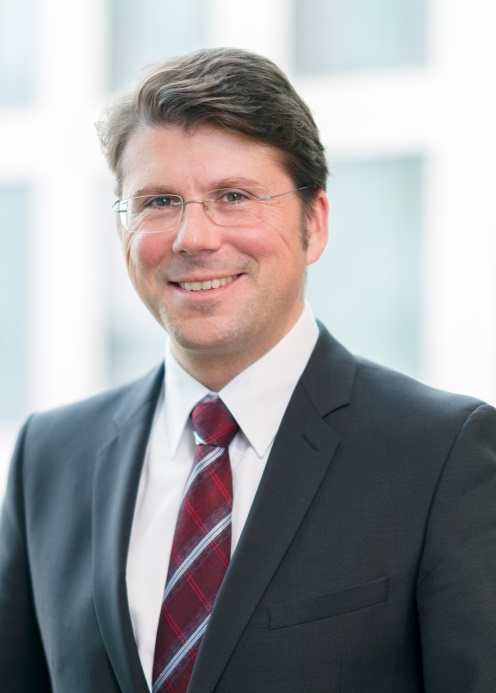 Stuttgart, den  8. Januar 2018Dr. Ralf Zander ist neuer Vorstand für Finanzen und Controlling bei LAPP.
„Dr. Zander hat große internationale Erfahrung und versteht wie Familienunternehmen denken und handeln. Mit ihm haben wir einen hervorragenden Finanzfachmann gefunden, der uns auf unserem Wachstumskurs weiter begleiten wird“, betont Andreas Lapp, Vorstandsvorsitzender der Lapp Holding AG.Dr. Ralf Zander (44) ist gebürtiger Stuttgarter und machte seinen Universitätsabschluss im Wirtschaftsingenieurwesen an der TU Karlsruhe, darauf folgten der MBA in General Management am Union College in Schenectady (New York) und die berufsbegleitende Promotion beim Beratungsunternehmen Roland Berger. Später wechselte er zur Robert Bosch GmbH, wo er verschiedene Aufgaben im Bereich Logistik, Controlling, Strategie und Merger & Aquisitionen übernahm. Zuletzt war er Leiter Finance & Controlling bei Eisenmann in Böblingen mit internationaler Verantwortung.„LAPP ist finanziell gesehen ein grundsolides und gleichzeitig ein innovatives und hochdynamisches Unternehmen. Ich sehe es als Privileg, für LAPP zu arbeiten und die Firma auf ihrem Wachstumskurs ins Digitalisierungszeitalter als CFO aktiv zu begleiten“, sagt Dr. Zander.Das Bild in druckfähiger Qualität finden Sie hierPressekontaktLAPP Austria GmbHBremenstraße 8A – 4030 LinzMelanie Dörner Tel. +43 (0) 732 781272 201
melanie.doerner@lappaustria.atwww.lappaustria.atÜber LAPP:LAPP mit Sitz in Stuttgart ist einer der führenden Anbieter von integrierten Lösungen und Markenprodukten im Bereich der Kabel- und Verbindungstechnologie. Zum Portfolio des Unternehmens gehören Kabel und hochflexible Leitungen, Industriesteckverbinder und Verschraubungstechnik, kundenindividuelle Konfektionslösungen, Automatisierungstechnik und Robotiklösungen für die intelligente Fabrik von morgen und technisches Zubehör. LAPPs Kernmarkt ist der Maschinen- und Anlagenbau. Weitere wichtige Absatzmärkte sind die Lebensmittelindustrie, der Energiesektor und Mobilität.Das Unternehmen wurde 1959 gegründet und befindet sich bis heute vollständig in Familienbesitz. Im Geschäftsjahr 2016/17 erwirtschaftete es einen konsolidierten Umsatz von 1.027 Mio. Euro. Lapp beschäftigt weltweit rund 3.770 Mitarbeiter, verfügt über 17 Fertigungsstandorte sowie rund 40 Vertriebsgesellschaften und kooperiert mit rund 100 Auslandsvertretungen.